                  Отзыв на инструктора по физической культуре Третьякову И.Н.Ирина Николаевна в своей работе выбирает современные программы и технологии, использует в работе новейшие достижения в педагогической теории и практике,  позволяющие   эффективно  повышать качество образовательного процесса в области физического воспитания.Принимала активное участие в создании программы «Будь здоров, Малыш!», которая получила рецензию кандидата  биологических наук, доцента кафедры теоретических основ физической культуры ФФКНГПУ О.В. Головина. Была членом творческой группы по разработке  Основной образовательной программы дошкольного образования МБДОУ детского сада комбинированного вида «Малышок».По данным мониторинга образовательного процесса качество освоения детьми образовательной программы в образовательной области «Физическое развитие» составило 95 %. Двигательные навыки, сформированные у дошкольников, составят фундамент для дальнейшего совершенствования их в школе, облегчат овладение более сложными движениями и позволят в дальнейшем достигать высоких результатов в спортивной деятельности. Для осуществления комплексного подхода в проведении физкультурно – оздоровительных мероприятий  работает в тесном взаимодействии с воспитателями групп, специалистами  ДОУ, старшей медицинской сестрой и   родителями воспитанников. В этой работе одной из  задач Ирина Николаевна считает формирование у педагогов активной позиции и  педагогической компетенции в вопросах физического  развития  детей дошкольного возраста.Учитывая психологические особенности детей, для поддержания  интереса к движениям ежедневно проводит мероприятия для физического развития, сочетая в игровой форме  тренинговые,  обучающие элементы.    Организует индивидуально - подгрупповые методы обучения с учётом состояния здоровья и интересов детей, что позволяет, не перегружая детей, добиться хорошей физической подготовленности.     Осуществляет дифференцированный подход к каждому ребенку, разумно сочетая индивидуальные, подгрупповые и фронтальные формы работы  с детьми с особыми образовательными потребностями.Оказывает методическую и консультационную помощь в подготовке и проведении занятий студентами Болотнинского педагогического колледжа, проходящим практику на базе ДОУ, тесно сотрудничает с преподавателями, за что имеет Благодарственные письмо от его директора.   Своим  опытом  работы   делится  на    педагогических советах,   районных методических объединениях. За последние годы были  проведены такие занятия для воспитателей района, как: «Богатырская застава», «Олимпиада - 2014», открытые физкультурные занятия с использованием нетрадиционного оборудования «Прогулка в зимний лес», «Дружные ребята».   Активно сотрудничает с родителями по вопросам сохранения и укрепления здоровья детей, регулярно пишет статьи в местные газеты о пользе здорового образа жизни: «Физической культуре учить нужно с детства», «Поиграем, малыши!», размещает информацию на стенде «Физическое воспитание дошкольников». Выступала на общем родительском собрании с презентацией «Здоровьесберегающая среда в ДОУ «Малышок».За высокие профессиональные достижения отмечена наградами различного уровня, участвует в различных конкурсах (районных, региональных, всероссийских), за что имеет ряд сертификатов, дипломов, грамот. Участница областного проекта      «Профессиональные конкурсы» по теме «Здоровьесберегающие технологии в ДОУ, имеет Диплом лауреата Всероссийского профессионального конкурса «Портфолио педагога». Положительным  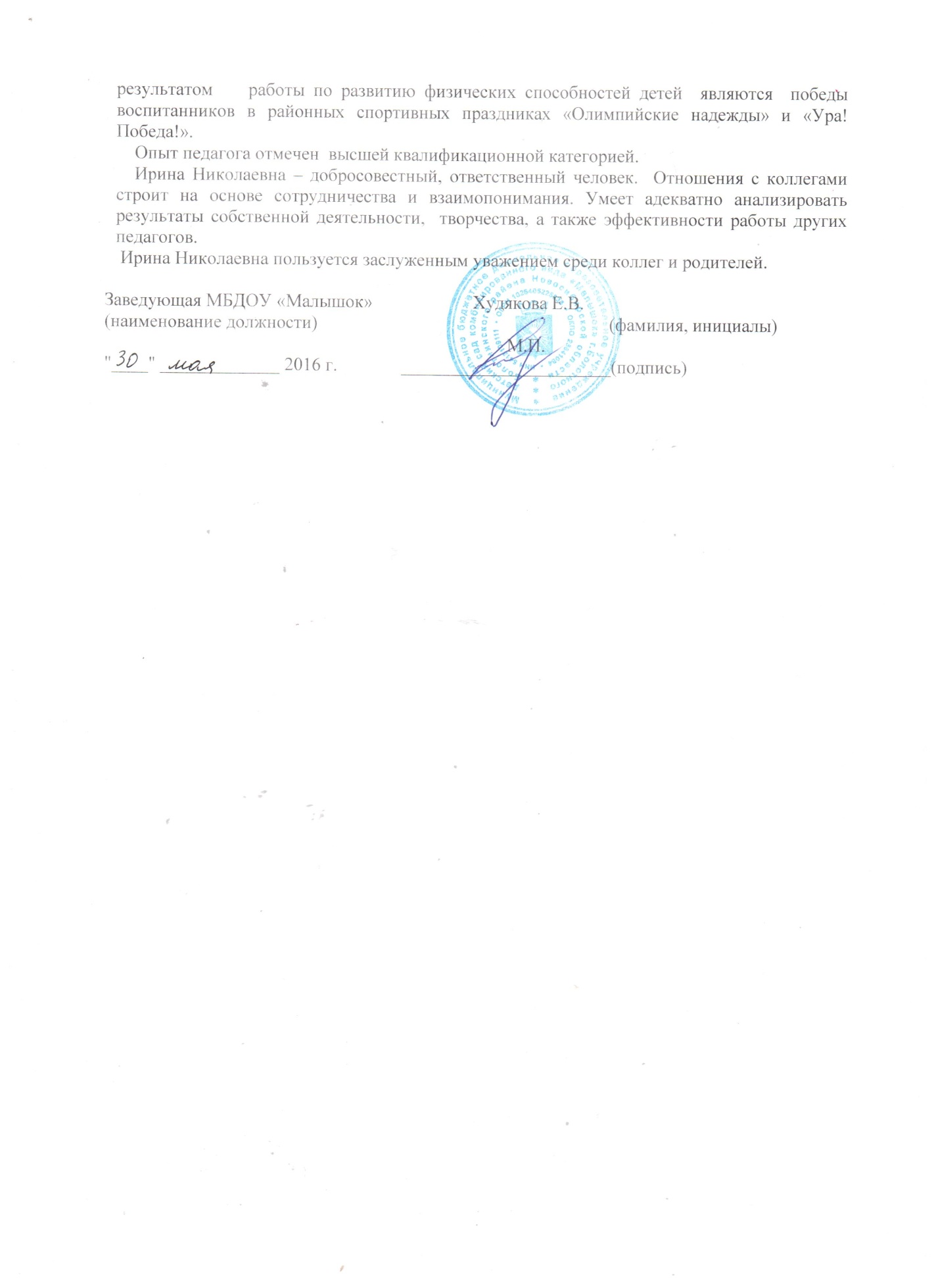 